Travel Itinerary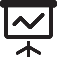 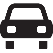 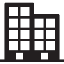 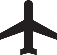 	Purpose:	Meetings & Training	Trip Start:	5/14/15	Destination:	New York City	Trip End:	5/22/15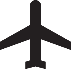 DEPARTING FLIGHTDEPARTING FLIGHTDEPARTING FLIGHTDateDepartsAirlineConfirm #DepartureFlight #ArrivesArrivalArrivalMore InfoCTRL+kCAR RENTALCAR RENTALDateTimeConfirm #LocationCompanyMore InfoPick UpCTRL+kDrop OffHOTELHOTELDateNameConfirm #StreetCityRoomCheck-OutMore InfoCTRL+kMEETINGS AND EVENTSMEETINGS AND EVENTSMEETINGS AND EVENTSDateStartVenueStreetTopicRoomEndRETURNING FLIGHTRETURNING FLIGHTRETURNING FLIGHTDateDepartsAirlineConfirm #DepartureFlight #ArrivesArrivalArrivalMore InfoCTRL+k